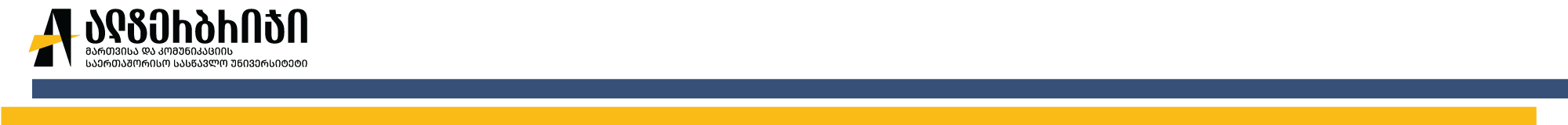 მართვისა და კომუნიკაციის საერთაშორისო სასწავლო უნივერსიტეტ „ალტერბრიჯის“ 
რიგით პირველი კონფერენცია19-20 მარტი, 2021ალტერბრიჯი, ბაგები N67, თბილისი, საქართველო                                                           კონფერენციის განაცხადიშენიშვნა:თეზისების გაფორმების წესი: ფონტი: Sylfaen, Times New Roman, ზომა: 12, ინტერვალი: 1,5, მოცულობა: მაქსიმუმ 1 გვერდი (250 სიტყვა), ენა: ქართული და ინგლისური.გთხოვთ, გამოაგზავნოთ შევსებული კონფერენციის განაცხადის ფორმა ელ. ფოსტაზე alterbridgeconference2021@alterbridge.edu.ge  მომხსენებლის
სახელი და გვარითანამომხსენებლის სახელი და  (არსებობის შემთხვევაში) ავტორის სამსახურის დასახელება, თანამდებობა/ პოზიცია, სამეცნიერო ხარისხი, წოდებათანაავტორის  სამსახურის დასახელება, თანამდებობა/პოზიცია, სამეცნიერო ხარისხი, წოდება (არსებობის შემთხვევაში)სტუდენტის შემთხვევაში მონიშნეთ შესაბამისი სწავლების საფეხური ბაკალავრიატი
 მაგისტრატურა
 დოქტორანტურამოხსენების სათაური ქართულ და ინგლისურ ენაზეთეზისები, რომელშიც წარმოჩენილია თემის აქტუალობა, სიახლე, მეთოდები და კვლევის შედეგებისაკვანძო სიტყვები ქართულ და ინგლისურ ენაზე(მაქს. 5 სიტყვა)კონფერენციის მიმართულება/დარგი სოციალური მეცნიერება ჰუმანიტარული მეცნიერება
 განათლების მიმართულება
 ეკონომიკისა და ბიზნესის ადმინისტრირება სამართალმცოდნეობამომხსენებლის საკონტაქტო ტელეფონი და ელ.ფოსტის მისამართითანამომხსენებლის საკონტაქტო ტელეფონი და ელ.ფოსტის მისამართი (არსებობის შემთხვევაში)